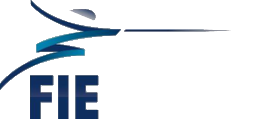 Yuki Ota (JPN)Yuki Ota is the first Japanese male athlete to win the Olympic Medal in Fencing. Born in Shiga, Japan on November 25, 1985, he started foil in fencing at the age of 8. He won 3 consecutive national titles at All Japan High School Championships, and likewise became the national champion at the age of 17. After the jump-start, he has become the four-time Olympian (Athens 2004, Beijing 2008, London 2012, and Rio 2016), two-time Olympic silver medalist (individual in 2008, team in 2012), and the World Champion in 2015. As his life event, he plans and organizes several fencing events such as “Yuki Ota Cup” for elementary school children and “Super Fencing” with the goal of popularizing the sport throughout Japan.  In 2013 he was chosen as the Bid Ambassador for the Tokyo 2020 Olympic and Paralympic Games and deeply contributed to the successful bidding.He ended his career after his fourth Olympic Games in Rio, 2016. Achievements:2001-2003:	Won 3 back-to-back champion titles at All Japan High School (Inter-Hi) Championships (Men’s Foil Individual)  2002:		Won All Japan Championships title (Men’s Foil Individual)2004:		9th place at the Athens Olympic Games (Men’s Foil Individual)2005:		Gold at the Universiade in Turkey (Men’s Foil Team)2006:		Gold at the 15th Asian Games in Doha (Men’s Foil Individual)2007:		Won All Japan Championships title (Men’s Foil Individual)		2008:		Silver at the Beijing Olympic Games (Men’s Foil Individual)2009:		Gold at the World Cup title in Cuba (Men’s Foil Individual)2007-2009:	Won 3 back-to-back champion titles at the Asian Championships (Men’s Foil Individual)2010:		Gold at the Prince Takamado Trophy World Cup in Japan (Men’s Foil Individual)2010:	Bronze medals at the Paris World Championships (Men’s Foil Individual and Team) 2012:		Silver at the London Olympic Games (Men’s Foil Team)2014:		Bronze at the World Cup in Spain (Men’s Foil Individual) Silver at the World Cup in Cuba (Men’s Foil Individual)Gold at the Asian Games in Korea (Men’s Foil Team)2015:		Silver at the World Cup in Germany (Men’s Foil Individual)2015:		Gold at the Moscow World Championships (Men’s Foil Individual)